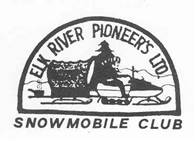 Name:___________________________________________________Address:_________________________________________________City:________________ State:________________ Zip Code________Home Phone:___________________ Cell Phone:_________________E-Mail Address:________________________________Please give us your current e-mail address as most club correspondence is done by e-mail. Please print legibly.Return this form and your check to: Elk River Pioneers P.O. Box 34, Phillips, WI 54555Make checks payable to: Elk River Pioneers Snowmobile ClubThe Elk River Pioneers would like to make some needed improvements to the warming shelter.  Donations would be greatly appreciated. Donation Amount:  $_________________________